Uroczystość Wniebowstąpienia Pańskiego (7 Niedziela Wielkanocy)Ewangelia wg św. Mateusza 28,16-20.Jedenastu uczniów udało się do Galilei; na górę, tam gdzie Jezus im polecił.
A gdy Go ujrzeli, oddali Mu pokłon. Niektórzy jednak wątpili.
Wtedy Jezus podszedł do nich i przemówił tymi słowami: «Dana Mi jest wszelka władza w niebie i na ziemi.
Idźcie więc i nauczajcie wszystkie narody, udzielając im chrztu w imię Ojca i Syna, i Ducha Świętego.
Uczcie je zachowywać wszystko, co wam przykazałem. A oto Ja jestem z wami przez wszystkie dni, aż do skończenia świata».24.05.2020   Uroczystość Wniebowstąpienia Pańskiego (7 Niedziela Wielkanocy)1. W dalszym ciągu zachowujemy ograniczenia w kościele z powodu epidemii koronawirusa. Według nowych rozporządzeń organów państwowych w bazylice może przebywać jednocześnie nie więcej niż 50 osób.2. Zapraszamy mieszkańców poszczególnych wiosek na Msze Święte do bazyliki z racji poświęcenia pól. Jakówki dzisiaj w niedzielę godz. 8.00, Stare Buczyce dzisiaj godz. 18.00, Klonownica Mała w piątek godz. 18.00, Hołodnica w sobotę godz. 18.00, Bubel-Granna za tydzień w niedzielę godz. 9.30.3. Za tydzień w Niedzielę Zesłania Ducha Świętego rozpoczynamy czterdziestogodzinne nabożeństwo, które poprowadzi ks. mgr Marek Bieńkowski – Dyrektor Caritasu w Siedlcach. Uroczystością Zesłania Ducha Świętego kończy się okres wielkanocny. Przypominamy, że każdy katolik w tym okresie ma obowiązek przystąpić do Komunii Świętej.4. W porozumieniu z rodzicami dzieci postanowiliśmy, że Pierwsza Komunia Święta w naszej parafii odbędzie się w tym roku 20 czerwca w sobotę. Natomiast w dniu 6 czerwca na spotkaniu, o którym dokładnie powiadomimy za tydzień, ustalimy porządek uroczystości.5. Dnia. 31.05.2020 r. odbędzie się Diecezjalna Pielgrzymka Kobiet do Pratulina przeprowadzona zgodnie z obowiązującymi obostrzeniami państwowymi. Będzie ona transmitowana za pośrednictwem Katolickiego Radia Podlasie.6. Wójt Gminy Janów Podlaski organizuje nieodpłatną zbiórkę zużytego sprzętu elektrycznego i elektronicznego (tzw. elektrośmieci). Sprzęt powinien być kompletny. Zużyty elektrosprzęt przyjmowany będzie w dniach 29-30 maja br.  przy ul. Przechodniej 4 w Janowie Podlaskim (dawny Elremet) w godz. 800- 1400.Wójt Gminy Janów Podlaski informuje, że w terminie od 25 maja do 3 lipca bieżącego roku trwa nabór wniosków na bezpłatne usunięcie wyrobów azbestowych. Szczegółowe informacje można uzyskać na stronie internetowej Urzędu Gminy bądź bezpośrednio w Urzędzie Gminy w pokoju Nr 6. Zachęcam do składania wniosków.7. Bóg zapłać za ofiary na rewitalizację cmentarza: Teresa i Marek Peszuk – mensa ołtarzowa i głowica ambonki z marmuru, Jan Owerko – podarował krzyż modrzewiowy na cmentarz, który będzie zainstalowany w późniejszym czasie, Marta i Andrzej Łukijaniuk z Klonownicy Małej – 100 zł, Mieszkańcy Ostrowa – 250 zł, Urszula i Zenon Filipiukowie z ul. Siedleckiej – 100 zł, Jacek Kotlarczuk ze Starych Buczyc– 150 zł8. W tym tygodniu odeszli do Pana: Jan Orzechowski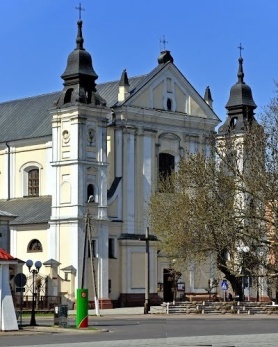 24 maja 2020 r.W CIENIU BazylikiPismo Parafii Trójcy św. w Janowie Podlaskim-do użytku wewnętrznego-PONIEDZIAŁEK – 25 majaPONIEDZIAŁEK – 25 maja7.001. +Jadwigę, Tadeusza, Henryka, Juliannę, Jana, zm z rodz Paluchów i Filipiuków2. +gr.25 Adolfa Trocia18.001. +Anielę Kolada, Józefa, Władysławę, Dominika, Annę, Apolonię, Katarzynę – of. Danuta Jańczuk2. (poza par.) +Stanisława, zm z rodz Zabielskich, Czuraków, Wawryniuków – of. żona3. (poza par.) +gr.25 Andrzeja SterniczukaWTOREK – 26 majaWTOREK – 26 maja7.00 1. +Klaudiusza Ziomkowskiego w (r.), Helenę, Klemensa Gryglasa, Annę Kimsa, za dusze w czyśćcu cierpiące – of. Jadwiga Kosińska2. +gr.26 Adolfa Trocia18.001. +Mikołaja i Paulinę Iwaniuków oraz za ich dzieci – of. Wnuczka Jadwiga2. (poza par.) O Boże bł dla wnuków Jakuba, Jana i Szymona3. (poza par.) +gr.26 Andrzeja SterniczukaŚRODA – 27 majaŚRODA – 27 maja7.00 1. Dz – bł o zdrowie i Boże bł, opiekę MB wszystkim dzieciom, wnukom, całych rodzin – of. rodzice2. +gr.27 Adolfa Trocia18.001. +Krystynę Andruszkiewicz w 19 r., Adama Andruszkiewicza -of. rodzina2. (poza par.) +gr.27 Andrzeja SterniczukaCZWARTEK – 28 majaCZWARTEK – 28 maja7.001. +Jadwigę, Jakuba, Zenona, Janusza, zm z rodz Jakoniuków – of. Rodzina Jakoniuków2. +gr.28 Adolfa Trocia18.001. +Danutę Stefańską, zm z rodz Stefańskich2. +Józefa Rosę w 30 dz3. (poza par.) +gr.28 Andrzeja SterniczukaPIĄTEK – 29 majaPIĄTEK – 29 maja7.001. +Ewę Barską w (r.) – of. Waldemar Andruszkiewicz2. +gr.29 Adolfa Trocia18.001. +Jana Czuchana, Bronisławę, Tadeusza, Czesława, Jana – of. córka2.  W intencji mieszkańców Klonownicy Małej z racji poświęcenia pól3. (poza par.) +gr.29 Andrzeja SterniczukaSOBOTA – 30 majaSOBOTA – 30 maja7.001. +Grzegorza Pisaruka w 30 dz2. +gr.30 Adolfa Trocia3. +ks. Edmunda Srokę w 30 dz – of. Mieczysław Tarasiuk18.001. +Wiesławę Hładoniuk w 3 r. – of. rodzina2.  W intencji mieszkańców Hołodnicy z racji poświęcenia pól3. (poza par.) +gr.30 Andrzeja SterniczukaNIEDZIELA – 31 majaNIEDZIELA – 31 maja8.001.  +za zmarłych z rodzin Niedzielskich i Caruków – of. Barbra Krzesiak2. (poza par.) +Stanisława Sołtana w 28 r., Helenę, Józefa, Pawła, zm z rodz Sołtanów – of. wnuczka9.301. Dz – bł w 80 r. urodzin Kazimierza Żmudzińskiego o Boże bł i potrzebne łaski i o pomyślne zdanie matury Julii2. Dz – bł w 1 rocznicę urodzin Wiktora Nowickiego o Boże bł i potrzebne łaski – of. Rodzice3.  W intencji mieszkańców Bubel-Granny z racji poświęcenia pól11.301. Dziękczynna o Boże bł wnukom, wnuczce i prawnukowi – of. dziadkowie2. +za zmarłych polecanych w wypominkach parafialnych18.00W intencji Ojca Świętego Franciszka, bpa Kazimierza, bpa Piotra, księży pracujących i pochodzących z naszej parafii, księży misjonarzy, brata Piotra i Mariusza